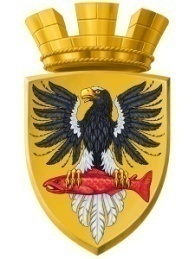 Р О С С И Й С К А Я   Ф Е Д Е Р А Ц И ЯКАМЧАТСКИЙ КРАЙР А С П О Р Я Ж Е Н И ЕАДМИНИСТРАЦИИ ЕЛИЗОВСКОГО ГОРОДСКОГО ПОСЕЛЕНИЯот       15.  03. _2013					№ 61-р             г. ЕлизовоВо исполнение положений Федерального закона от 24.07.2007 № 221-ФЗ «О государственном кадастре недвижимости»,  Земельного кодекса РФ, в соответствии с Приказом Минэкономразвития России от 27.02.2010 № 75 «Об установлении порядка предоставления сведений, внесенных в государственный кадастр недвижимости», Уставом Елизовского городского поселения, в целях осуществления администрацией Елизовского городского поселения   полномочий в сфере земельных отношений, информационного взаимодействия с органами кадастрового учета и получения сведений о государственной регистрации прав и об объектах недвижимого имущества от органа, осуществляющего государственную регистрацию прав на недвижимое имущество и сделок с ним 1. Наделить руководителя Управления архитектуры и  градостроительства администрации Елизовского городского поселения полномочиями на:1.1.  внесение изменений в характеристики земельных участков;1.2. снятие земельных участков, находящихся в собственности Елизовского городского поселения,  с кадастрового учета; 1.3. согласование местоположения границ земельных участков и схем расположения земельных участков, расположенных на территории Елизовского городского поселения;1.3. запрос информации о зарегистрированных правах на недвижимое имущество и сделок с ним;1.4. подписание электронной цифровой подписью сведений, предоставляемых в порядке информационного взаимодействия в государственный кадастр недвижимости2. Руководителю Управления делами администрации Елизовского городского поселения (Т.С. Назаренко) разместить настоящее распоряжение на официальном сайте администрации в сети Интернет.3. Контроль за выполнением настоящего распоряжения оставляю за собой.Глава администрации Елизовскогогородского поселения                                                                                              Л.Н. ШеметоваО наделении представителя администрации Елизовского городского поселения полномочиями в сфере земельных отношений